Комитет по культуре и спорту администрации Березовского района Муниципальное бюджетное	учреждение дополнительного образования«Игримская  школа искусств»ДОПОЛНИТЕЛЬНАЯОБЩЕОБРАЗОВАТЕЛЬНАЯ ОБЩЕРАЗВИВАЮЩАЯПРОГРАММА В ОБЛАСТИ МУЗЫКАЛЬНОГО ИСКУССТВАдля детей с ограниченными возможностями здоровья, детей-инвалидовПрограмма по учебному предмету«Основы музыкального исполнительства» (фортепиано)срок освоения  4 годапгт. Игрим 2017 г.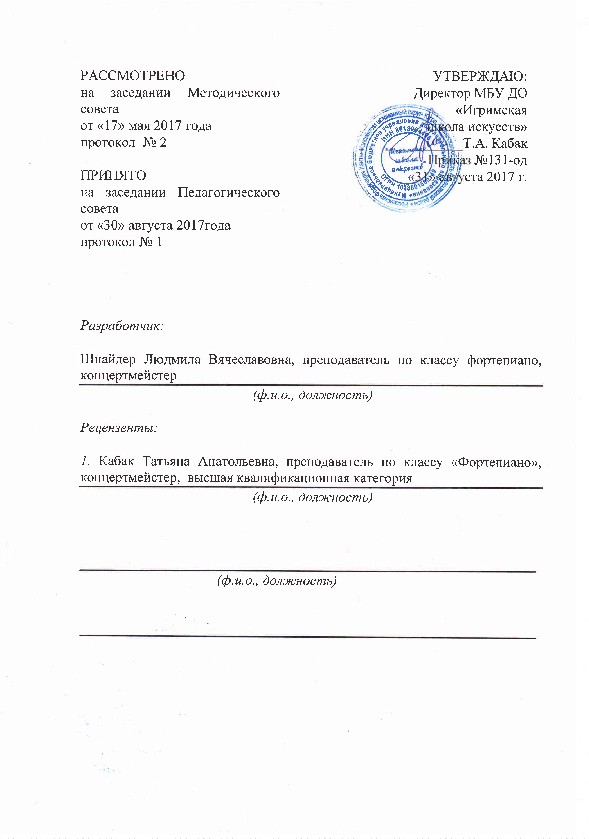 Структура программы учебного предметаПояснительная запискаХарактеристика учебного предмета, его место и роль в образовательном процессе;Срок реализации учебного предмета;Объем учебного времени, предусмотренный учебным планом образовательного учреждения на реализацию учебного предмета;Форма проведения учебных аудиторных занятий;Цели и задачи учебного предмета;Обоснование структуры программы учебного предмета;Методы обучения;Описание материально-технических условий реализации учебного предмета.Содержание учебного предметаСведения о затратах учебного времени;Годовые требования по классам.Требования к уровню подготовки обучающихсяФормы и методы контроля, система оценокАттестация: цели, виды, форма, содержание;Критерии оценки.Методическое обеспечение учебного процессаМетодические рекомендации педагогическим работникам;Списки рекомендуемой нотнойиметодическойлитературыСписок рекомендуемой нотной литературы;Списокрекомендуемойметодическойлитературы;Список	Интернет – ресурсов.Пояснительная запискаИнклюзивное образование — один из процессов трансформации образования, основанный на понимании, что инвалиды в современном обществе могут (и должны) быть вовлечены в социум. На сегодняшний день сложился определенный консенсус относительно важности инклюзивного обучения и в учреждениях дополнительного образования. Инклюзивное образование на территории РФ регулируется Конституцией РФ, федеральным законом «Об образовании», федеральным законом «О социальной защите инвалидов в РФ», а также Конвенцией о правах ребенка и Европейской конвенцией о защите прав человека и основных свобод. Актуальность внедрения инклюзивного образования в идеологическую практику не вызывает сомнений так как развивает у школьников толерантность, терпимость, милосердие и взаимоуважение. Стремление к тому, чтобы дети с ограниченными возможностями воспитывались и обучались вместе со своими сверстниками, становится сегодня главной областью приложения сил многих родителей, воспитывающих ребенка – инвалида.Современная музыкальная педагогика должна учитывать желание и не всегда возможность обучающихся с ограниченными физическими возможностями посещать школы искусств, а также танцевальные студии, спортивные секции, осваивать иностранные языки. Преподаватели должны, учитывая все эти обстоятельства, находить эффективные формы работы, направленные на то, чтобы обучение игре на фортепиано проходило качественно и с максимальной пользой для развития обучающегося, излишне не перегружая ученика. Инклюзивное образование – это шаг к культуре, в которой ценность человека определяется не его полезностью в узком прагматическом смысле, а его достоинством – возможностью жить, верить, любить и быть любимым. Это накладывает особую ответственность на всех тех, от чьей воли, последовательности, профессионализма зависит реализация в жизни этой новой практики, которая очень нужна детям с ограниченными возможностями здоровья.Реализация этого проекта требует от всех причастных к нему мудрости и мужества в постановке и решении целого комплекса непростых задач. Главная проблема, стоящая перед преподавателем, обучающим ребенка – инвалида, связана с поиском более эффективных способов организации процессов обучения и воспитания. Работа с ребенком – инвалидом связана с обостренной наблюдательностью: необходимо не только предельно ясно слышать игру ученика и замечать все детали движений рук, но и видеть все изменения выражения его лица, ясно понимать, что он чувствует, чем занято его внимание. Сочетание большой чуткости и симпатии к ученику, умение мобилизовать волю ученика, сочетание терпения и выдержки является основой успешного воспитательного воздействия.Программа учебного предмета «Основы музыкального исполнительства» (фортепиано) предназначена для детей с ограниченными возможностями здоровья, детей - инвалидов. Данная программа разработана на основе:«Рекомендаций по организации образовательной и методической деятельности при реализации общеразвивающих программ в области искусств», направленных письмом Министерства культуры Российской Федерации от 21.11.2013 №191-01-39/06-ГИ, а так же с учетом многолетнего педагогического опыта в области исполнительства на фортепиано в детских школах искусств.Приказа Минобрнауки России от 29.08.2013 г. № 1008 «Об утверждении Порядка организации и осуществления образовательной деятельности по дополнительным общеобразовательным программам».В системе музыкально-эстетического воспитания одно из ведущих мест занимает музыкально-инструментальное исполнительство на фортепиано. Инструментальная музыка, написанная для детей, благодаря большой разнообразности, доступности, содержательности, простоте восприятия, помогает развивать в детях музыкальность, пробуждает интерес к занятиям.Предлагаемая программа рассчитана на четырехлетний срок обучения. Возраст детей, приступающих к освоению программы 7-14 лет.Данная программа предполагает проведение итоговой аттестации в форме экзамена. Промежуточная аттестация проводится в форме зачетов, переводных зачетов, академических концертов, контрольных уроков.Программа имеет общеразвивающую направленность, основывается на принципе вариативности для различных возрастных категорий детей, обеспечивает развитие творческих способностей, формирует устойчивый интерес к творческой деятельности, предполагает достаточную свободу в выборе репертуара. Музыкальная педагогика в области фортепианного исполнительства не должна ограничиваться обучением детей физически здоровых и с хорошим игровым аппаратом. В неё входит также обучение тех детей, которые лишены возможности самостоятельно передвигаться или имею физиологические увечья и повреждение игрового аппарата.Актуальностью программы  является  воспитание  у обучающихся  любви  к музыке и потребности к музицированию в дальнейшей жизни, даёт возможность обучающимся, которые по объективным причинам и физическим ограничениям здоровья не могут продолжать обучение по основному курсу фортепиано получать музыкальное развитие по облегчённому курсу, проявляя жизненную активность через музицирование, развитие и восстановление игрового аппарата, участие в классных концертах, слушание музыки.Цель учебного предмета:социальная, психологическая, физическая адаптация в обществе;обеспечение	развития	творческих	способностей	и	индивидуальности обучающегося;овладение практическими знаниями и умениями в области фортепианного исполнительства.Рекомендуется больше внимания уделять развитию навыков, практически необходимых музыканту: быстрой ориентации в нотном тексте, чтению с листа.Не следует требовать выучивания всех произведений наизусть, лучше больше уделить	времени	знакомству	с	более	широким	кругом	музыкальныхпроизведений. Для этого нужно давать обучающимся конкретные, понятные задания.Задачи:преодоление, частичная компенсация физических недостатков через занятия на фортепиано;приобретение начальных базовых знаний, умений и навыков игры на фортепиано в соответствии с физическими возможностями ученика;полная или частичная реабилитация игрового аппарата на основе интеграции музыкальных средств с приёмами коррекции и применение методики работы на уроке, активизирующей развитие творческой составляющей личности детей и подростков с ограниченными возможностями здоровья;создание условий для художественного образования, эстетического воспитания, духовно-нравственного развития обучающихся;формирование эстетических взглядов, нравственных установок и потребности общения с духовными ценностями, произведениями искусства;воспитание активного слушателя, зрителя, участника творческой самодеятельности;приобретение знаний основ музыкальной грамоты, основных средств выразительности, используемых в музыкальном искусстве, наиболее употребляемой музыкальной терминологии;воспитание	культуры сольного музицирования, стремления к практическому использованию приобретенных знаний, умений и навыков игры фортепиано.Форма проведения учебных занятий: основной формой учебной и воспитательной работы является индивидуальный урок. Продолжительность урока 40 минут. Для успешного освоения плана обучающимся требуются ежедневные домашние занятия на фортепиано в процессе которых закрепляются умения и навыки, полученные на уроке, а так же развиваются навыки самостоятельного творчества и музицирования. Недельная учебная нагрузка попрограмме предмета «Основы музыкального исполнительства» (фортепиано) составляет 2 часа в неделю.Ожидаемые результатыВ результате обучения обучающиеся получают умения и навыки, помогающие раскрытию творческих способностей, а также навыки, направленные на развитие и укрепление игрового аппарата; в процессе обучения происходит формирование эстетического вкуса и возникает потребность в музицировании на фортепиано; посещении культурных мероприятий (концертов, выставок) благотворно влияет на расширение общекультурного кругозора и способность овладеть культурой поведения в обществе.Методы обученияДля достижения поставленной цели и реализации задач предмета используются следующие методы обучения:словесный (объяснение, беседа, рассказ);наглядный (показ, наблюдение, демонстрация приемов работы);практический (освоение приемов игры на инструменте);эмоциональный (подбор ассоциаций, образов, художественные впечатления).Основные принципы обучения:индивидуальность;доступность;постепенность;результативность.Описание материально-технических условий реализации учебного предметаМатериально-технические условия образовательного учреждения соответствует санитарным и противопожарным нормам, нормам охраны труда.Учебные аудитории по учебному предмету «Основы музыкального исполнительства» (фортепиано) имеют площадь не менее 12 кв.м. звукоизоляцию и наличие 2-х фортепиано для работы над ансамблями.Каждый обучающийся обеспечивается доступом к библиотечным фондам и фондам аудио и видеозаписей школьной библиотеки.Библиотечный фонд укомплектовывается печатными, электронными изданиями, учебно-методической и нотной литературой.Содержание учебного предметаСведения о затратах учебного времени, предусмотренного на освоение учебного предмета «Основы музыкального исполнительства» (фортепиано) для детей с ограниченными возможностями здоровьяПри реализации программы учебного предмета «Основы музыкального исполнительства» (фортепиано) для детей с ограниченными возможностями здоровья со сроком обучения 4 года продолжительность учебных занятий корректируется на основе общешкольного годового календарного графика.Освоение программы завершается итоговой аттестацией (экзамен), которая проводится в форме выпускных экзаменов. Резерв учебного времени устанавливается из расчета одной недели в учебном году и используется:-до промежуточной аттестации с целью подготовки обучающихся к промежуточной аттестации;-после окончания промежуточной (экзаменационной) аттестации с целью обеспечения самостоятельной работой обучающихся на период летних каникул и методическую работу преподавателей: подготовку к сольному, ансамблевому выступлению, созданию методической разработки, отзыва-рассказа о произведении какого-либо композитора, знакомство с новыми сборниками пьес, с аннотациями, показ нескольких учеников с подробным изложением методов работы с каждым из них, особенностей и трудностей индивидуального подхода, самоанализ открытого урока и многие другие формы работы.Годовые требования по классамУчебная программа по предмету «Основы музыкального исполнительства» (фортепиано) для детей с ограниченными возможностями здоровья, детей- инвалидов рассчитана на 4 года. В распределении учебного материала по годам обучения учтен принцип систематического и последовательного обучения. Последовательность в обучении поможет обучающимся применять полученные знания и умения в изучении нового материала. Формирование у обучающихся умений и навыков происходит постепенно: от первого знакомства с инструментом и нотной грамотой до самостоятельного разбора и исполнения музыкального произведения.Содержание учебного предмета «Основы музыкального исполнительства» (фортепиано) для детей с ограниченными физическими возможностями соответствует направленности общеразвивающей программы на приобщение обучающихся с ограниченными физическими возможностями к любительскому музицированию.Годовые требования содержат несколько вариантов примерных исполнительских программ, разработанных с учетом индивидуальных и возрастных возможностей, интересов обучающихся.Для продвинутых обучающихся, а также с учетом их возрастных возможностей может разрабатываться и использоваться более высокий уровень сложности программных требований.1 классВ первом классе вся работа направлена на ознакомление с фортепиано, на организацию игрового аппарата, приобретение первоначальных навыков игры на фортепиано. Обучающийся должен проходить параллельно с упражнениями и освоением нотной грамоты начальные пьесы из «Школа игры на фортепиано» и других сборников. Пьесы подбирает преподаватель, исходя из индивидуальных особенностей обучающегося и его физических возможностей. Зачет в первом классе не предусмотрен. Вместо зачета проводится контрольный урок. Возможны концертные выступления.Примерный вариант программы, рекомендуемый для исполнения обучающимисяна контрольных уроках1вариантРуббах А. «Воробей»Гнесина Е. «Песня»2 вариантАбелев Ю. «Осенняя песня»Берман Б. «Пони «Звёздочка»вариантБерман Б. «Марширующие поросята»Украинская народная песня. «Ой, ты, девица заручённая»вариантЛюбарский Н. «Курочка»Беркович И. «Этюд»2 классВ течение учебного года обучающийся должен изучить 6 – 8 произведений. Из них: 2 – 3 этюда, 3 – 4 разнохарактерных пьесы, ансамбли. Во втором классе можно читать с листа, т.к. обучаемый уже должен иметь определенные навыки игры на фортепиано.Техническое развитие. Учитывая физические возможности и ограничения, в течение учебного года обучающийся должен освоить игру гамм на 2 октавы отдельными руками (до 2-х знаков включительно), а также трехзначные аккорды  в этих тональностях (тоническое трезвучие с обращениями) правой рукой.На зачете в конце года надо исполнить 2 произведения по выбору преподавателя.В течение учебного года обучающийся должен исполнить:Примерные варианты программ, рекомендуемых для исполнения на контрольных уроках1вариантГнесина Е. «Этюд»Украинская народная песня «Ой, лопнул обруч»2 вариантНекрасов Ю. «Весёлый незнакомец»Русская народная песня «Во поле берёза стояла»3 вариантШитте Л. ЭтюдДюбюк А. «Русская песня с вариацией»4 вариантКригер И. «Менуэт»Бетховен Л. «Украинская песня»3 классВ течение учебного года обучающийся должен изучить 6 – 8 произведений. Из них: 2 – 3 этюда, 3 – 4 разнохарактерных пьесы (1 – 2 с элементами полифонии), ансамбли. Продолжать работу по приобретению  навыков чтения с листа, развитию и реабилитации игрового аппарата.Техническое развитие. Продолжать игру гамм на 2 октавы отдельными руками (учитывая физиологические возможности и ограничения), расширить круг изучаемых тональностей. 1 – 2 гаммы освоить исполнение двумя руками. Играть тоническое трезвучие с обращениями в пройденных тональностях двумя руками вместе (или каждой рукой отдельно).В течение учебного года обучающийся должен исполнить:Примерный варианты программы, рекомендуемых для исполненияобучающимися на контрольных уроках.1вариантПёрселл Г. «Ария»Майкапар С. «Мотылёк»2вариантЧешская народная песня «Яничек»Фрид Г. «Мишка».3 вариантБлагой Д. «Шутка»Кабалевский Д. «Труба и барабан»4вариант1 Фрид Г. «Весёлый скрипач» 2.Венгерская народная песенка4 классВ течение учебного года обучающийся должен изучить 6 – 8 произведений. Из них 2 – 3 этюда на различные виды техники (учитывая физиологические особенности и развитие игрового аппарата), 3 – 4 разнохарактерные пьесы. Рекомендуется в 4 классе уделить полифоническим пьесам (старинные танцы), а также вводить в репертуар небольшие по объему произведения крупной формы в целях всестороннего развития музыкального кругозора обучающегося. Продолжать изучение ансамблей и чтение с листа. В 4-ом классе обучающийся должен уже обладать необходимыми навыками для того, чтобы разучить аккомпанемент выбранного произведения и уметь аккомпанировать другому обучаемому несложные пьесы. В качестве солиста может выступать и преподаватель.Техническое развитие. Расширить круг изучаемых тональностей до 3-4х знаков. Ранее изученные тональности играть в виде гамм и аккордов двумя руками или каждой рукой отдельно. Гаммы и аккорды новых тональностей играть отдельными руками на 2 октавы. Начать изучение коротких арпеджио в одной –двух тональностях отдельными руками (если позволяют физические возможности).Итоговая аттестация (экзамен) в конце года. Обучающийся должен исполнить 3 произведения по выбору преподавателя с учетом индивидуальных особенностей обучающегося и физиологических возможностей. Основная цель этого экзамена показать, насколько обучающийся освоил инструмент фортепиано и получил навыки игры на этом инструменте. Исходя из того, что четвёртый класс выпускной, рекомендуется провести зачет в торжественной обстановке.Примерный вариант программы для итоговой аттестации 1вариантКабалевский Д. «Лёгкие вариации»Щуровский Ю. «Падает снежок»Жилинский А. «Весёлые ребята»2вариантГедике А. «Сарабанда»Вольфензон С. «Воробьишки на солнышке» 3.Белорусский танец «Бульба»3 вариантЧерни К. «Этюд»Полторацкий В. «Рассказ»Свиридов Г. «Колыбельная»4вариантБах И.С. «Бурре» ми минорСлонов Ю. «Скерцино»Дробнер М. «Будильник»Требования к уровню подготовкиРезультатом освоения программы по учебному предмету «Основы музыкального исполнительства» (фортепиано) для детей с ограниченными физическими возможностями является приобретение обучающимися следующих знаний, умений и навыков:навыков исполнения музыкальных произведений, учитывая индивидуальные физические возможности (сольное исполнение, ансамблевое исполнение);умений использовать выразительные средства для создания художественного образа;умений самостоятельно разучивать музыкальные произведения различных жанров и стилей;знаний основ музыкальной грамоты;знаний основных средств выразительности, используемых в музыкальном искусстве;знаний наиболее употребляемой музыкальной терминологии;навыков публичных выступлений;навыков общения со слушательской аудиторией в условиях музыкально- просветительской деятельности образовательной организации.Формы и методы контроля, система оценокКонтроль знаний, умений, навыков, учащихся обеспечивает оперативное управление учебным процессом и выполняет обучающую, проверочную, воспитательную и корректирующую функции. Разнообразные формы контроля успеваемости, обучающихся позволяют объективно оценить успешность и качество образовательного процесса.Основными видами контроля успеваемости по предмету «Основымузыкального	исполнительства»	(фортепиано)	для	детей	с	ограниченными возможностями здоровья являются:текущий контроль успеваемости обучающихся;промежуточная аттестация;итоговая аттестация.Текущая аттестация проводится с целью контроля за качеством освоения какого-либо раздела учебного материала предмета и направлена на поддержание учебной дисциплины, выявление отношения к предмету, на ответственную организацию домашних занятий и может носить стимулирующий характер. Текущий контроль осуществляется регулярно преподавателем каждые 2-3 урока, отметки выставляются в журнал и дневник обучающегося. В них учитываются:отношение обучающегося к занятиям, его старание, прилежность;качество выполнения домашних заданий;инициативность и проявление самостоятельности - как на уроке, так и во время домашней работы;темпы продвижения.На основании результатов текущего контроля выводятся четвертные оценки.Промежуточная аттестация определяет успешность развития, обучающегося и степень освоения им учебных задач на данном этапе. Наиболее распространенными формами промежуточной аттестации являются зачёты, академические концерты, контрольные уроки, а также концерты, тематические вечера и прослушивания к ним. Участие в концертах приравнивается к выступлению на академическом концерте. Отметка, полученная за концертное исполнение, влияет на четвертную, годовую и итоговую оценки.Итоговая аттестация. При прохождении итоговой аттестации выпускник должен продемонстрировать знания, умения и навыки в соответствии с программными требованиями.Форма и содержание итоговой аттестации по учебному предмету «Основы музыкального исполнительства (фортепиано) для детей с ограниченнымифизическими возможностями» устанавливаются организацией самостоятельно. При проведении итоговой аттестации применяется форма экзамена. 4 классИтоговая аттестация: экзамен (май) - исполнение наизусть 3 произведений (полифония, крупная форма, пьеса) на усмотрение преподавателя.Критерии оценокКритерии оценки качества подготовки обучающегося позволяют определить уровень освоения материала, предусмотренного учебной программой. Основным критерием оценок обучающегося, осваивающего общеразвивающую программу для детей с ограниченными физическими возможностями, является грамотное исполнение авторского текста, художественная выразительность, владение техническими приемами игры на инструменте.При оценивании обучающегося, осваивающегося общеразвивающую программу для детей с ограниченными возможностями здоровья, следует учитывать:- физическое состояние здоровья;формирование устойчивого интереса к музыкальному искусству, к занятиям музыкой;наличие исполнительской культуры, развитие музыкального мышления;овладение практическими умениями и навыками в различных видах музыкально-исполнительской деятельности: сольном, ансамблевом исполнительстве, подборе аккомпанемента;степень продвижения обучающегося, успешность личностных достижений.По итогам исполнения программы на зачёте, академическом прослушивании выставляется оценка по пятибалльной шкале:Методическое обеспечение учебного процессаМетодические рекомендации педагогическим работникам Техническое развитиеОбучающемуся с ограниченными физическими возможностями в классе фортепиано необходимо получить определенные профессиональные навыки, которые нужно планомерно развивать. Для этого наряду с прохождением произведений различных жанров и стилей надо изучать гаммы, арпеджио, различные упражнения и этюды. К техническому развитию надо подходить индивидуально, учитывая физические ограничения, но желательно определить общие задачи:выработать ощущение правильного звукоизвлечения ;развить координацию посредством специальных упражнений;освоить тональности и простейшие гармонические последовательности в различных тональностях.Для тех обучающихся, которые быстро усваивают материал, технические требования можно разнообразить и усложнить. Чтение с листаЧтением с листа необходимо заниматься с обучающимся на протяжении всего периода обучения. Сначала надо подбирать пьесы с движением мелодии поступенно или через одну – две клавиши. Постепенно рисунок мелодии усложняется. Обучаемый должен хорошо освоить запись фортепианных пьес на двух строчках, ориентироваться в диезных и бемольных тональностях, различных ритмах. Можно задавать пьесу для чтения с листа не целиком, а периодами или фразами, чтобы обучающийся имел возможность освоить различные виды фортепианной фактуры и аккомпанемента. В настоящее время издается много сборников для начинающих пианистов, которые также можно использовать для чтения с листа. Полезно играть с обучающимся вместе: он правой рукой, а преподаватель левой и наоборот. В таком случае учение имеет возможность сосредоточиться на партии одной руки, но прослушивать фактуру в целом.  Рекомендации по организации самостоятельной работысамостоятельные занятия должны быть регулярными и систематическими;периодичность занятий - каждый день.Объем самостоятельной работы определяется с учетом минимальных затрат на подготовку домашнего задания (параллельно с освоением детьми программы начального и основного общего образования), с опорой на сложившиеся в школе педагогические традиции и методическую целесообразность, а также индивидуальные способности обучающегося. Занятия при повышенной температуре опасны для здоровья и нецелесообразны, так как результат занятий всегда будет отрицательным. Индивидуальная домашняя работа может проходить в несколько приемов и должна строиться в соответствии с рекомендациями преподавателя по специальности. Необходимо помочь обучающемуся организовать домашнюю работу, исходя из количества времени, отведенного на занятие. В самостоятельной работе должны присутствовать разные виды заданий: игра технических упражнений, гамм и этюдов (с этого задания полезно начинать занятие и тратить на это примерно треть времени); разбор новых произведений или чтение с листа более легких (на 2-3 класса ниже по трудности); выучивание наизусть нотного текста, необходимого  на данном этапе работы; работа над звуком иконкретными деталями (следуя рекомендациям, данным преподавателем на уроке), доведение произведения до концертного вида; проигрывание программы целиком перед зачетом или концертом; повторение ранее пройденных произведений, транспонирование, подбор по слуху. Все рекомендации по домашней работе в индивидуальном порядке дает преподаватель и фиксирует их, в случае необходимости, в дневнике.Список рекомендуемой нотной и методической литературыСписок рекомендуемой нотной литературыНовая школа игры на фортепиано, издание четвёртое, автор Г.Г. Цыганова, И. С. Королькова.Фортепианная игра 1-2 классы ДШИ, под редакцией А. Николаева.Фортепиано 1 класс под редакцией Б.О. Милич.Фортепиано 3 класс Б. Милич.«Музыкальные жемчужинки» для младших классов ДМШ (составитель Наталья Шелухина).А. Артоболевская «Первая встреча с музыкой».М. Соколов «Маленький пианист» 1991г..А. Артоболевская «Хрестоматия маленького пианиста».М. И. Кирилова, Н. Ф. Пономарёва «Музицирование в классе фортепиано».Хрестоматия педагогического репертуара для фортепиано 2 класс.Список рекомендуемой методической литературыА. А. Шмидт-Шкловская «О воспитании пианистических навыков».Т.Б. Юдовина-Гальперина «За роялем и без слёз, или я – детский педагог». 3.О музыкальной педагогике Землянский Б.Л. Баренбойм «Фортепианная педагогика» Ч.1.М., 1937.И. Гофман «Фортепианная игра. Ответы на вопросы о фортепианной игре». М., 1961, 2-е изд. – М . 2000«Дети с ограниченными возможностями здоровья: коррекция, адаптация, общение»- М.: «ДОМ», 1999. – 143 с.«Социокультурная реабилитация инвалидов: методические рекомендации» под редакцией В.И. Ломакина. – М.: РИК, 2002. – 144 с.Список использованных Интернет – ресурсов1. http://iroski.ruВид учебнойработы, нагрузки, аттестацииЗатраты учебного времениЗатраты учебного времениЗатраты учебного времениЗатраты учебного времениВсего часовГоды обучения1-й год2-й год3-й год4-й год35Уч. неделиКоличество учебных недель(в год)35353535Количество уроковв неделю2222Аудиторныезанятия в год70707070280Самостоятельнаяработа70707070280АттестацияI/II	учебные полугодияКонтр.ур./ Контр.урокКонтр.ур./ Зачет (дифф.)Контр.ур./ Зачет (дифф.)Контр.ур./ ЭкзаменI учебное полугодиеII учебное полугодиеКонтрольный урок (декабрь)-исполнение 2 пьес, одна из которых может быть исполнена в ансамбле с преподавателемКонтрольный урок (май)-исполнение 2 пьес, одна из которых может быть исполнена в ансамбле с преподавателемI учебное полугодиеII учебное полугодиеКонтрольный урок (декабрь)-исполнение 2 пьес, одна из которых может быть исполнена в ансамбле с преподавателемКонтрольный урок (май)-исполнение 2 пьес, одна из которых может быть исполнена в ансамбле с преподавателемI учебное полугодиеII учебное полугодиеКонтрольный урок (декабрь)-исполнение 2 пьес, одна из которых может быть исполнена в ансамбле с преподавателемКонтрольный урок (май)-исполнение 2 пьес, одна из которых может быть исполнена в ансамбле с преподавателемI учебное полугодиеII учебное полугодиеКонтрольный урок (декабрь)- Прослушивание выпускной экзаменационной программы (2-3 произведения)Экзамен (итоговая аттестация) (май)-Исполнение наизусть 3 произведений на выборпреподавателяОценкаКритерии оценивания выступления5 (отлично)предусматривает	исполнение	программы,соответствующей	году	обучения,	наизусть,выразительно; отличное знание текста, владение необходимыми техническими приёмами, штрихами; хорошее звукоизвлечение, понимание стиля исполняемого произведения; использование художественно оправданных технических приёмов, позволяющих создавать художественныйобраз, соответствующий авторскому замыслу;4 (хорошо)программа соответствует году обучения, грамотное исполнение с наличием мелких технических недочётов, небольшое несоответствие темпа, недостаточно убедительное донесениеобраза исполняемого произведения;3(удовлетворительно)программа не соответствует году обучения, при исполнении обнаружено плохое знание нотноготекста,	технические	ошибки,	характер произведения не выявлен;2(неудовлетворительно)незнание наизусть нотного текста, слабое владение навыками игры на инструменте, подразумевающее плохую посещаемость занятий и слабуюсамостоятельную работу;